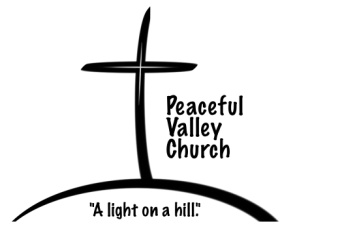 “Do not love the world or anything in the world. If anyone loves the world, the love of the Father is not in him.” 1 John 2:15 (NIV) “Kosmos” _______________- The sum-total of human life in the ordered world, considered apart from, alienated from, and hostile to God, and of the earthly things which seduce from GodA practical definition of worldliness:   anything in a Christian’s life that causes him to lose his _________________________ of the Father’s love or his desire to do the Father’s will is worldly and must be avoided. About Corinth:It is actually reported that there is sexual immorality among you, and of a kind that does not occur even among pagans: A man has his father's wife.  1 Corinthians 5:1 (ESV)About Paul:Scriptures referenced:  Acts 22:3; Gal. 1:14; Acts 26:9-11, 22:20;  Open your Bible to Acts 9:1-19 And immediately something like scales fell from his eyes, and he regained his sight. Then he rose and was baptized; (v. 18 ESV)Open to Philippians 3:1-11One Final Thought:  If anyone understood the reality of clashing with culture it would have to be Paul.  And we can know that the same power that changed Saul to Paul is available ____ _________________ for all who ever have or ever will believe.